CENTRO DE EDUCAÇÃO INFANTIL “ PINGO DE OURO “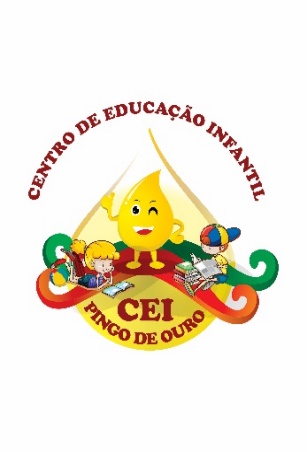 CAMPINA DA ALEGRIA/ VARGEM BONITA SCRUA CEREJEIRA S/N- FONE: 49-3456-13-67E-MAIL: ceipingodeouro@yahoo.comProfessor: Elécio Jovane de Abreu.Componente curricular: Educação FísicaCampos de Experiência: CORPO, GESTOS E MOVIMENTOS.Desenvolvimento das atividades:Pré-escolar II MatutinoAtividade: Nesta atividade, as crianças irão realizar um circuito.Objetivo: Explorar formas de deslocamento no espaço (pular, saltar), combinando movimentos e seguindo orientações.Desenvolvimento: Assista ao vídeo proposto no link abaixo e siga as orientações.Obs.: No lugar dos cones, poderão ser utilizados garrafas pet, brinquedos, o que vocês pais estiverem em casa.Link: https://youtu.be/kj48mwFa5FE